Centenary Little Athletics Centre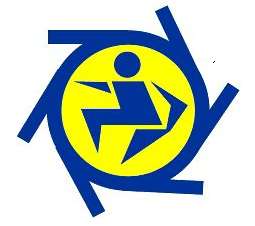 Parent Participation Refund formCentenary Little Athletics CentreParent Participation Refund formCentenary Little Athletics CentreParent Participation Refund formCentenary Little Athletics CentreParent Participation Refund formCentenary Little Athletics CentreParent Participation Refund formCentenary Little Athletics CentreParent Participation Refund formCentenary Little Athletics CentreParent Participation Refund formCentenary Little Athletics CentreParent Participation Refund formI, ___________________________ parent / carer of _____________________________: Seek a refund of $75  of the parent participation levyor	Agree to donate the parent participation levy back to Centenary Little Athletics Centre (circle your choice (either a or b)). I, ___________________________ parent / carer of _____________________________: Seek a refund of $75  of the parent participation levyor	Agree to donate the parent participation levy back to Centenary Little Athletics Centre (circle your choice (either a or b)). I, ___________________________ parent / carer of _____________________________: Seek a refund of $75  of the parent participation levyor	Agree to donate the parent participation levy back to Centenary Little Athletics Centre (circle your choice (either a or b)). I, ___________________________ parent / carer of _____________________________: Seek a refund of $75  of the parent participation levyor	Agree to donate the parent participation levy back to Centenary Little Athletics Centre (circle your choice (either a or b)). I, ___________________________ parent / carer of _____________________________: Seek a refund of $75  of the parent participation levyor	Agree to donate the parent participation levy back to Centenary Little Athletics Centre (circle your choice (either a or b)). I, ___________________________ parent / carer of _____________________________: Seek a refund of $75  of the parent participation levyor	Agree to donate the parent participation levy back to Centenary Little Athletics Centre (circle your choice (either a or b)). I, ___________________________ parent / carer of _____________________________: Seek a refund of $75  of the parent participation levyor	Agree to donate the parent participation levy back to Centenary Little Athletics Centre (circle your choice (either a or b)). I, ___________________________ parent / carer of _____________________________: Seek a refund of $75  of the parent participation levyor	Agree to donate the parent participation levy back to Centenary Little Athletics Centre (circle your choice (either a or b)). Conditions for refund of Parent Participation Levy are as follows: At least one parent / carer volunteers at a minimum of 60% of club meets (this is approximately 9 club meets due to rained out club meets)  throughout the season. This can include any of the following:Assisted for the duration of the evening, including set up or pack away where applicable Assisted at regional carnivals or championshipsAssisted at the western suburbs meetAssisted at any other CLAC events IE Working bee, sign on days, fete promotional events.Conditions for refund of Parent Participation Levy are as follows: At least one parent / carer volunteers at a minimum of 60% of club meets (this is approximately 9 club meets due to rained out club meets)  throughout the season. This can include any of the following:Assisted for the duration of the evening, including set up or pack away where applicable Assisted at regional carnivals or championshipsAssisted at the western suburbs meetAssisted at any other CLAC events IE Working bee, sign on days, fete promotional events.Conditions for refund of Parent Participation Levy are as follows: At least one parent / carer volunteers at a minimum of 60% of club meets (this is approximately 9 club meets due to rained out club meets)  throughout the season. This can include any of the following:Assisted for the duration of the evening, including set up or pack away where applicable Assisted at regional carnivals or championshipsAssisted at the western suburbs meetAssisted at any other CLAC events IE Working bee, sign on days, fete promotional events.Conditions for refund of Parent Participation Levy are as follows: At least one parent / carer volunteers at a minimum of 60% of club meets (this is approximately 9 club meets due to rained out club meets)  throughout the season. This can include any of the following:Assisted for the duration of the evening, including set up or pack away where applicable Assisted at regional carnivals or championshipsAssisted at the western suburbs meetAssisted at any other CLAC events IE Working bee, sign on days, fete promotional events.Conditions for refund of Parent Participation Levy are as follows: At least one parent / carer volunteers at a minimum of 60% of club meets (this is approximately 9 club meets due to rained out club meets)  throughout the season. This can include any of the following:Assisted for the duration of the evening, including set up or pack away where applicable Assisted at regional carnivals or championshipsAssisted at the western suburbs meetAssisted at any other CLAC events IE Working bee, sign on days, fete promotional events.Conditions for refund of Parent Participation Levy are as follows: At least one parent / carer volunteers at a minimum of 60% of club meets (this is approximately 9 club meets due to rained out club meets)  throughout the season. This can include any of the following:Assisted for the duration of the evening, including set up or pack away where applicable Assisted at regional carnivals or championshipsAssisted at the western suburbs meetAssisted at any other CLAC events IE Working bee, sign on days, fete promotional events.Conditions for refund of Parent Participation Levy are as follows: At least one parent / carer volunteers at a minimum of 60% of club meets (this is approximately 9 club meets due to rained out club meets)  throughout the season. This can include any of the following:Assisted for the duration of the evening, including set up or pack away where applicable Assisted at regional carnivals or championshipsAssisted at the western suburbs meetAssisted at any other CLAC events IE Working bee, sign on days, fete promotional events.Conditions for refund of Parent Participation Levy are as follows: At least one parent / carer volunteers at a minimum of 60% of club meets (this is approximately 9 club meets due to rained out club meets)  throughout the season. This can include any of the following:Assisted for the duration of the evening, including set up or pack away where applicable Assisted at regional carnivals or championshipsAssisted at the western suburbs meetAssisted at any other CLAC events IE Working bee, sign on days, fete promotional events.Refund will be made via payment of EFT to your Bank account as details below:Please complete the following details for your refund:Refund will be made via payment of EFT to your Bank account as details below:Please complete the following details for your refund:Refund will be made via payment of EFT to your Bank account as details below:Please complete the following details for your refund:Refund will be made via payment of EFT to your Bank account as details below:Please complete the following details for your refund:Refund will be made via payment of EFT to your Bank account as details below:Please complete the following details for your refund:Refund will be made via payment of EFT to your Bank account as details below:Please complete the following details for your refund:Refund will be made via payment of EFT to your Bank account as details below:Please complete the following details for your refund:Refund will be made via payment of EFT to your Bank account as details below:Please complete the following details for your refund:BSB Number:Account Name:Account Name:Account Name:Account Name:Account Number:Account Number:Account Number:Personal details will be kept confidential and will not be used for any other purpose other than to refund the parent participation fee.Personal details will be kept confidential and will not be used for any other purpose other than to refund the parent participation fee.Personal details will be kept confidential and will not be used for any other purpose other than to refund the parent participation fee.Personal details will be kept confidential and will not be used for any other purpose other than to refund the parent participation fee.Personal details will be kept confidential and will not be used for any other purpose other than to refund the parent participation fee.Personal details will be kept confidential and will not be used for any other purpose other than to refund the parent participation fee.Personal details will be kept confidential and will not be used for any other purpose other than to refund the parent participation fee.Personal details will be kept confidential and will not be used for any other purpose other than to refund the parent participation fee.CLAC use onlyCLAC use onlyCLAC use onlyCLAC use onlyCLAC use onlyCLAC use onlyCLAC use onlyCLAC use only60% parent participation approved60% parent participation approved60% parent participation approvedPlease circle Yes or NoPlease circle Yes or NoPlease circle Yes or NoPlease circle Yes or NoPlease circle Yes or No60% parent participation approved60% parent participation approved60% parent participation approvedYesYesYesNoNoAmount Refunded/Donated:Amount Refunded/Donated:Refund/Donated Date:Refund/Donated Date:Refund/Donated Date:Approved by:Approved by:CLAC position:CLAC position:CLAC position: